12 сентября 2010 года            Практическая работа по теме:«Солнечная активность»Задание. Подсчитать число Вольфа W по изображениям Солнца. Сравнить с табличными данными о числе Вольфа за эти даты.Теория вопроса. Статистика солнечных пятен сводится к подсчету числа групп пятен g и числа всех пятен s, включая в группы и одиночные пятна. По результатам подсчета вычисляется число Вольфа: W = 10g + sНапример, если число групп пятен g = 10 и число пятен s = 90, то число Вольфа W = 10g + s = 190. Если среднее число Вольфа превышает 200 единиц, а среднее количество солнечных групп было больше десяти, то такие параметры соответствуют эпохе максимума пятнообразовательной деятельности Солнца и максимальной солнечной активности. Заполнить таблицу отчета №1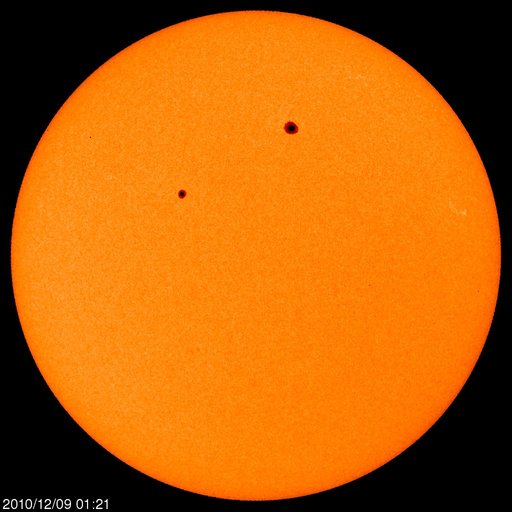 13 ноября 2011 года              Практическая работа по теме:«Солнечная активность»Задание. Подсчитать число Вольфа W по изображениям Солнца. Сравнить с табличными данными о числе Вольфа за эти даты.Теория вопроса. Статистика солнечных пятен сводится к подсчету числа групп пятен g и числа всех пятен s, включая в группы и одиночные пятна. По результатам подсчета вычисляется число Вольфа: W = 10g + sНапример, если число групп пятен g = 10 и число пятен s = 90, то число Вольфа W = 10g + s = 190. Если среднее число Вольфа превышает 200 единиц, а среднее количество солнечных групп было больше десяти, то такие параметры соответствуют эпохе максимума пятнообразовательной деятельности Солнца и максимальной солнечной активности. Заполнить таблицу отчета №1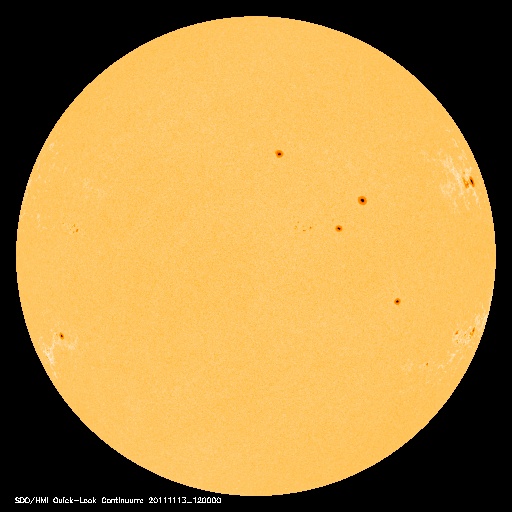 15 декабря 2015 года            Практическая работа по теме:«Солнечная активность»Задание. Подсчитать число Вольфа W по изображениям Солнца. Сравнить с табличными данными о числе Вольфа за эти даты.Теория вопроса. Статистика солнечных пятен сводится к подсчету числа групп пятен g и числа всех пятен s, включая в группы и одиночные пятна. По результатам подсчета вычисляется число Вольфа: W = 10g + sНапример, если число групп пятен g = 10 и число пятен s = 90, то число Вольфа W = 10g + s = 190. Если среднее число Вольфа превышает 200 единиц, а среднее количество солнечных групп было больше десяти, то такие параметры соответствуют эпохе максимума пятнообразовательной деятельности Солнца и максимальной солнечной активности. Заполнить таблицу отчета №1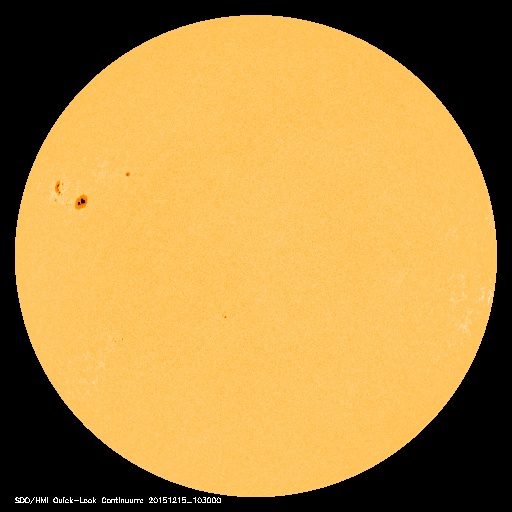 28 октября 2003 года            Практическая работа по теме:«Солнечная активность»Задание. Подсчитать число Вольфа W по изображениям Солнца. Сравнить с табличными данными о числе Вольфа за эти даты.Теория вопроса. Статистика солнечных пятен сводится к подсчету числа групп пятен g и числа всех пятен s, включая в группы и одиночные пятна. По результатам подсчета вычисляется число Вольфа: W = 10g + sНапример, если число групп пятен g = 10 и число пятен s = 90, то число Вольфа W = 10g + s = 190. Если среднее число Вольфа превышает 200 единиц, а среднее количество солнечных групп было больше десяти, то такие параметры соответствуют эпохе максимума пятнообразовательной деятельности Солнца и максимальной солнечной активности. Заполнить таблицу отчета №1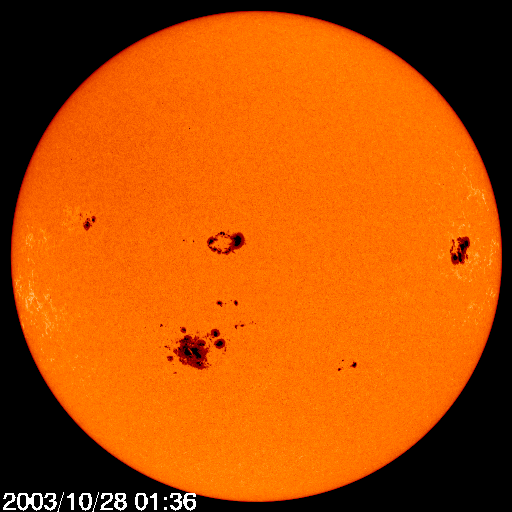 16 января 2005 года               Практическая работа по теме:«Солнечная активность»Задание. Подсчитать число Вольфа W по изображениям Солнца. Сравнить с табличными данными о числе Вольфа за эти даты.Теория вопроса. Статистика солнечных пятен сводится к подсчету числа групп пятен g и числа всех пятен s, включая в группы и одиночные пятна. По результатам подсчета вычисляется число Вольфа: W = 10g + sНапример, если число групп пятен g = 10 и число пятен s = 90, то число Вольфа W = 10g + s = 190. Если среднее число Вольфа превышает 200 единиц, а среднее количество солнечных групп было больше десяти, то такие параметры соответствуют эпохе максимума пятнообразовательной деятельности Солнца и максимальной солнечной активности. Заполнить таблицу отчета №1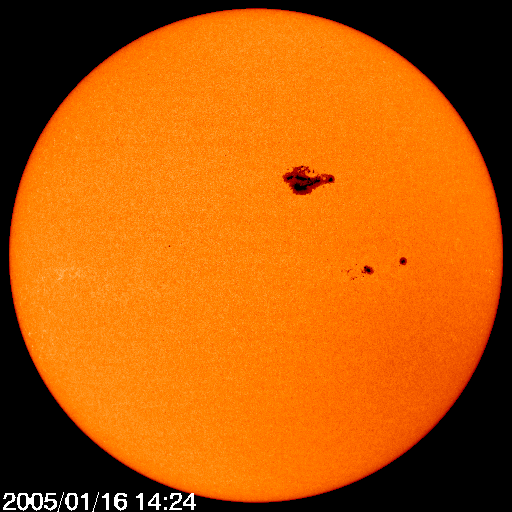 Сентябрь 2000 года            Практическая работа по теме:«Солнечная активность»Задание. Подсчитать число Вольфа W по изображениям Солнца. Сравнить с табличными данными о числе Вольфа за эти даты.Теория вопроса. Статистика солнечных пятен сводится к подсчету числа групп пятен g и числа всех пятен s, включая в группы и одиночные пятна. По результатам подсчета вычисляется число Вольфа: W = 10g + sНапример, если число групп пятен g = 10 и число пятен s = 90, то число Вольфа W = 10g + s = 190. Если среднее число Вольфа превышает 200 единиц, а среднее количество солнечных групп было больше десяти, то такие параметры соответствуют эпохе максимума пятнообразовательной деятельности Солнца и максимальной солнечной активности. Заполнить таблицу отчета №1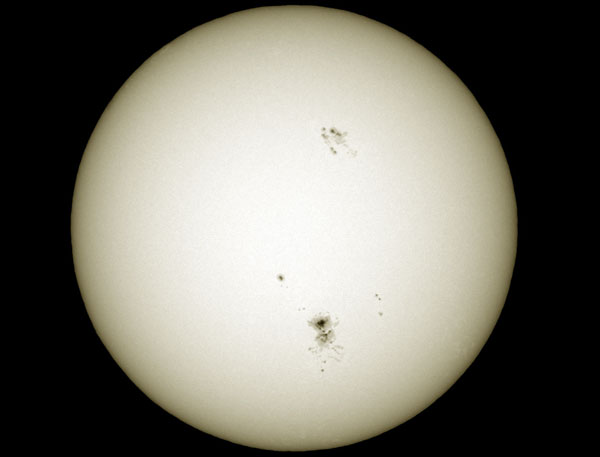 N фоточисло групп пятен gчисло пятен sчисло Вольфа WВывод о степени солнечной активности1N фоточисло групп пятен gчисло пятен sчисло Вольфа WВывод о степени солнечной активности1N фоточисло групп пятен gчисло пятен sчисло Вольфа WВывод о степени солнечной активности1N фоточисло групп пятен gчисло пятен sчисло Вольфа WВывод о степени солнечной активностиN фоточисло групп пятен gчисло пятен sчисло Вольфа WВывод о степени солнечной активностиN фоточисло групп пятен gчисло пятен sчисло Вольфа WВывод о степени солнечной активности